10th Annual Italian Heritage Golf ClassicHosted byItalian Heritage Month CommitteeAngelo Giuseppe Roncalli Lodge #2183, Friday, September 27, 2019 Golf Club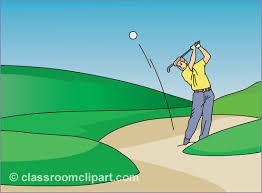 Registration: 7:30 A.M.Tee Time: 8:30 A.M. Shotgun StartScramble FormatDonation $125.00 per PlayerIncludes:Continental BreakfastItalian Sausage Sub at the turnGreen Fees/Golf Cart/GiftContests on the Course50/50 Raffle – Raffle TableBuffet LuncheonPrizes for ,  and 3rd Place TeamsSpecial Prize for top team representing SOI LodgesFor information please contact Kevin Caira at (978) 657-7734Proceeds to Benefit the Italian Heritage Scholarship Fund, Cooley’s Anemia Foundation and Alzheimer’s Association.